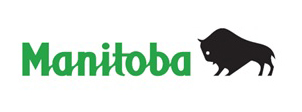 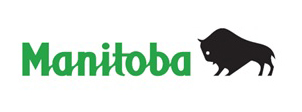 FORM No. 3-APPLICATION R.P.AManitobaApplication to Bring Land under the Operation ofThe Real Property ActIn the District Registrar of the Land Titles District of(a)     Name ofapplicant orapplicants, and hisor their residence,profession, trade oroccupation to beinserted.hereby apply		to have the land hereinafter described brought under the operation of THE REAL PROPERTY ACT.And Declare	1.	That 	of the full age of twenty-one years.	2.	That	the owner	of an estate (b) in fee simple in possessionin all the	piece	of land being (c)	Page 1/4			3.	That	such land, including all buildings and other improvements thereon, is of the value of	Dollars and no more.	4.	That	there are no documents or evidences of title affecting such land in	possession or under	control other than those included in	the Schedule hereto.	5.	That	not aware of any Mortgage or encumbrance affecting	the said lands or that any other person hath or claims to have any estate or interest therein at law or in equity	in possession, remainder, reversion or expectancy (f)	6.	That	the land is (g)	occupied (h)	(i)	(j)	7.	That	the only buildings or other improvements of any kind upon the said lands are as follows:	Dated at	this	day of	two thousand and	Witness	Page 2/4	Schedule of Documents Referred toPage 3/4		Canada	IProvince of Manitoba	of the	of	in the Province of Manitoba,	To Wit:	make oath and say:1.  That	I was personally present and did see the within application duly signed andexecuted bythe part		thereto.2.  That	the said Application was executed at3.  That	I	know the said Applicant     , and thatof the full age of eighteen years.4.  That	I am a subscribing witness to the Application.Sworn before me at the of	in the Province of Manitoba,this	day ofA.D.  20        .A	in and for the Province of ManitobaCanada	IProvince of Manitoba	of the	of	in the Province of Manitoba:	To Wit:	make oath and say:	1.  I am (a)	the applicant named in	the within application and am of the full age of twenty-one years.I have a personal knowledge of the facts set forth in the said application.The facts, matters and things in the said application mentioned are true in substance	and in fact.Sworn before me at theof	in the Province of Manitoba,this	day ofA.D.  20     .A	in and for the Province of Manitoba.Page 4/4		